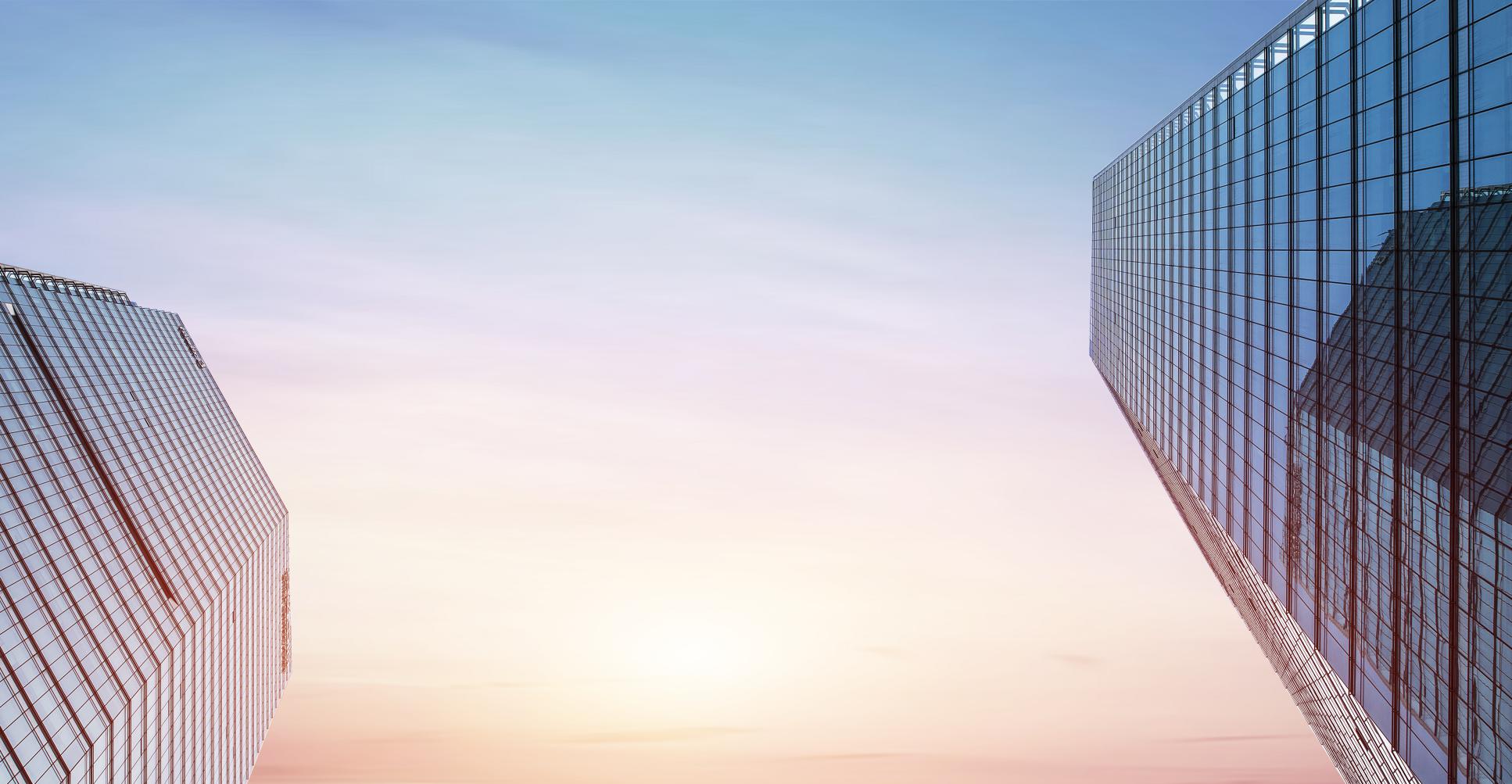 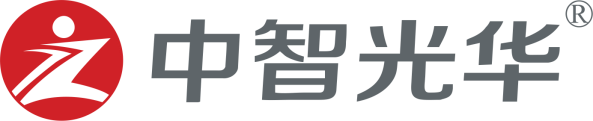 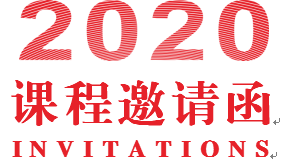 通用HR学习系列 绩效管理实战技能训练主 讲：朱会友 实战人力资源管理专家          课程时间/地点：6月18-19日/广州               课程费用：3800元/人（会员8张票）课程对象：中高层管理干部课程特色：针对性：针对性的课程开发，真正做到讲你想听的，给你所想要的科学性：对世界标杆企业案例研究深入，充分了解国际先进模式和资讯，避免课程内容掉进经验主义泥潭，确保课程的正确性和科学性实操性：精选了6个咨询案例在课程中深入讲解，6个咨询案例都是朱老师亲身经历的，极具参考性，可模仿或创造性地模仿工具性：课程提供6个只有咨询客户才能享用的实用管理工具，价值不菲，拿回去就能用。 实战性：针对性设计实战沙盘，消化课程知识，让学员把错误犯在课堂里，只把正确方法带回去。课程大纲：A．我们现实中的困惑？（带着问题来课堂）绩效管理似乎流于形式，绩效管理到底该如何推动才能有效？部门经理如何才能把日常管理工作与绩效管理工作结合起来？B．课程目标（我们的学习方向）正确理解绩效管理体系；提升科学设定、分解绩效目标的技能；掌握科学达成目标的方法和技巧；掌握绩效过程控制的方法和技巧；提升绩效面谈的方法和技巧。C．课堂上能获取的重点收获！（行动计划的基础）第一部分：绩效管理体系认知绩效管理的本质绩效情景管理案例：C的绩效管理模式绩效管理角色分工绩效管理实施八大步骤绩效管理创造绩效情景模拟第二部分：绩效目标分解管理案例：KPI量化绩效目标模板绩效目标空间分解策略绩效目标时序分解策略案例：如何通过目标分解矩阵图落地组织目标绩效目标分解实操模拟绩效目标分解注意事项第三部分：绩效策略计划管理案例：该经理如何控制员工流失率策略管理3大控制点计划管理5大控制点策略研讨实战模拟计划制定实战模拟策略计划管理注意事项第四部分：绩效过程控制管理案例:该经理如何通过过程保证结果绩效过程控制的价值绩效过程控制常用的6大方法员工不良行为纠偏技巧员工良性行为激励技巧绩效过程控制注意事项第五部分：绩效面谈管理案例：该生产经理与车间主任的面谈为什么失败绩效面谈的3个基本要求绩效面谈6大步骤优良绩效结果反馈步骤不良绩效结果反馈步骤不良业绩改善4D法则绩效面谈实战模拟绩效结果反馈3大要领绩效目标沟通技巧绩效策略沟通技巧绩效实施计划沟通技巧绩效面谈中的特殊问题处理D．现场实操！（做过不会忘记）团队目标分解设计某一具体岗位的绩效考核表绩效结果反馈绩效计划沟通E．实务操作工具！（拿回就能用）绩效管理八大步骤目标落地分解矩阵图绩效目标考核表标准模板目标达成策略矩阵图绩效结果反馈流程绩效结果改善流程讲师介绍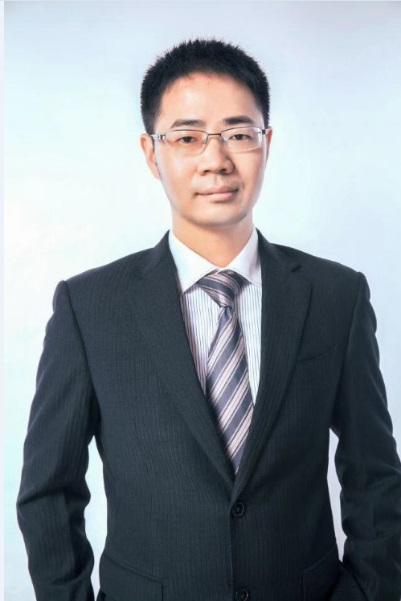 60的沉淀、70的磨练、80的心态、90的幽默2014年度中国讲师网“中国讲师500强”2014年度中国讲师网“人力资源管理讲师10强”2019年3月出版个人专著：《五步量化岗位管理》2015年7月出版个人专著：《职业经理人才选用实操手册》    朱老师依托自身从事企业管理、人力资源管理咨询、培训方面的经验，结合国内外100多位权威专家经典管理理论，开发了一系列适合中国企业中高层管理者学习的管理课程，此系列课程对于中高层管理者来说具有很强的借鉴性和可复制性。    针对企业的中高层朱老师主讲的课程有：《非人力资源经理的绩效管理》、《绩效辅导与面谈》、《员工辅导与激励》、《绩效面谈技巧》、《零成本员工激励》、《目标管理与计划执行》、《非人力资源经理的人力资源管理》。    朱老师授课平均培训满意度高达98％。朱老师的授课风格深受学员喜爱：生动讲解与互动研讨相结合，气氛活跃，趣味性强；擅长运用通俗易懂的语言，阐述繁杂的管理理论；通过运用恰当的咨询案例分析，让学员升华对知识和经验的透悟；通过对核心内涵的提炼，让学员在纷纭繁杂的知识体系和实践经验中抽出主干，以达到融会贯通的境界；通过对实操性技巧的归纳整合，让学员马上能够学以致用。    曾为新瑞联电子、夏进乳业、广东电信、柳州移动、齐齐哈尔移动、玉溪移动、美的集团、凤铝铝业、中国工商银行广州分行、广州农商银行天河支行、神华准格尔能源有限责任公司、湛江供电局、雷州供电局、国家电网江西培训中心、德美化工、重庆百货、中捷股份、尚高卫浴、福建标准化研究院、江门邮政等上百家中外企业提供《绩效管理》的培训。《绩效管理实战技能训练》报名表填好下表后邮箱至：                              联系方式： 单位名称企业类型： □外资 □台资 □港资 □民营 □其它企业类型： □外资 □台资 □港资 □民营 □其它联 系 人公司地址联系电话E-mail参会人数人人参会费用￥_______元请将款项汇至指定帐号户  名：广州中智光华教育科技有限公司开户行：中国建设银行广州琶洲支行账  号：4400 1101 4740 5250 0736户  名：广州中智光华教育科技有限公司开户行：中国建设银行广州琶洲支行账  号：4400 1101 4740 5250 0736户  名：广州中智光华教育科技有限公司开户行：中国建设银行广州琶洲支行账  号：4400 1101 4740 5250 0736户  名：广州中智光华教育科技有限公司开户行：中国建设银行广州琶洲支行账  号：4400 1101 4740 5250 0736参会学员姓名电话职位邮箱参会学员参会学员2020中智光华学习卡价格表2020中智光华学习卡价格表2020中智光华学习卡价格表2020中智光华学习卡价格表2020中智光华学习卡价格表会员系列类型价格(元)数量(张)平均价格（元/张）集团系列皇冠卡￥488，8004888100集团系列至尊卡￥288，8002625110集团系列翡翠卡￥168，8001300130公司系列金钻卡￥99，800480208公司系列钻石卡￥7,8，800340232公司系列白金卡￥63，800250255团队系列金卡￥49，800170293团队系列银卡￥36，800100368说 明:成功购买中智光华学习卡的企业，即成为中智光华的VIP会员单位；中智光华学习卡会员均可参加广州、深圳、东莞、佛山、杭州五地课程；企业参加课程学习所产生的食宿、交通、差旅等费用自理；中智光华学习卡会员可免费参加中智汇沙龙活动；产品手册内公开课程项目均可匹配企业以内训学习形式另行采购；会员企业采购钻石卡以上卡别，均可一卡多用；学习卡使用所有解释权归中智光华教育集团所有。说 明:成功购买中智光华学习卡的企业，即成为中智光华的VIP会员单位；中智光华学习卡会员均可参加广州、深圳、东莞、佛山、杭州五地课程；企业参加课程学习所产生的食宿、交通、差旅等费用自理；中智光华学习卡会员可免费参加中智汇沙龙活动；产品手册内公开课程项目均可匹配企业以内训学习形式另行采购；会员企业采购钻石卡以上卡别，均可一卡多用；学习卡使用所有解释权归中智光华教育集团所有。说 明:成功购买中智光华学习卡的企业，即成为中智光华的VIP会员单位；中智光华学习卡会员均可参加广州、深圳、东莞、佛山、杭州五地课程；企业参加课程学习所产生的食宿、交通、差旅等费用自理；中智光华学习卡会员可免费参加中智汇沙龙活动；产品手册内公开课程项目均可匹配企业以内训学习形式另行采购；会员企业采购钻石卡以上卡别，均可一卡多用；学习卡使用所有解释权归中智光华教育集团所有。说 明:成功购买中智光华学习卡的企业，即成为中智光华的VIP会员单位；中智光华学习卡会员均可参加广州、深圳、东莞、佛山、杭州五地课程；企业参加课程学习所产生的食宿、交通、差旅等费用自理；中智光华学习卡会员可免费参加中智汇沙龙活动；产品手册内公开课程项目均可匹配企业以内训学习形式另行采购；会员企业采购钻石卡以上卡别，均可一卡多用；学习卡使用所有解释权归中智光华教育集团所有。说 明:成功购买中智光华学习卡的企业，即成为中智光华的VIP会员单位；中智光华学习卡会员均可参加广州、深圳、东莞、佛山、杭州五地课程；企业参加课程学习所产生的食宿、交通、差旅等费用自理；中智光华学习卡会员可免费参加中智汇沙龙活动；产品手册内公开课程项目均可匹配企业以内训学习形式另行采购；会员企业采购钻石卡以上卡别，均可一卡多用；学习卡使用所有解释权归中智光华教育集团所有。